Den Dritten abschlagenDie Spieler bilden einen Doppelkreis, mit Blickrichtung in die Kreismitte. Dabei steht jeweils ein Kind hinter einem anderen: vorne der Schläger, hinten der Läufer. Der Spielleiter ruft nun die Namen eines Doppels. Daraufhin beginnt der Läufer sofort zu flüchten, indem er außen um den Kreis herum läuft, der Schläger verfolgt den Läufer und versucht ihn einzufangen (zu berühren).Der Läufer darf sich nun „in höchster Not“ vor ein Doppel hinstellen, worauf nun der letzte von den Dreien vor dem Schläger weglaufen muss, immer die äußere Kreislinie entlang.Gelingt es dem Schläger längere Zeit nicht, die Davonlaufenden zu fangen, so kann der Spielleiter durch den Ruf „Verkehrt!“ die Rollen umtauschen, was das Spiel noch lustiger und interessanter macht.(aus Sieggraben; allgemein verbreitet)Riedl-Klier, Kinderlieder, S. 257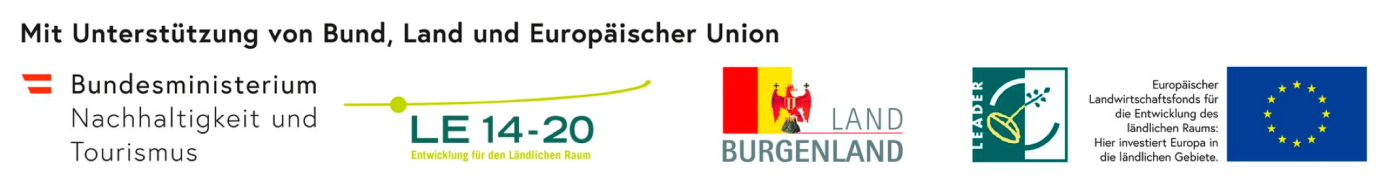 